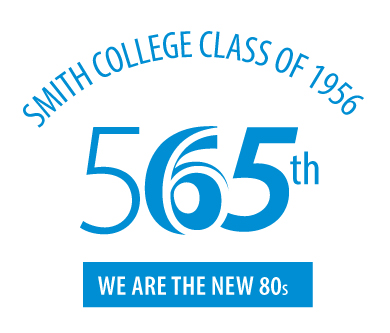                      REUNION PROGRAMWelcome Eldernauts!Presentation by Rosanne M. Leipzig, MD, PhD	An Insider’s Guide to Aging        Or	You’re 85 – Now what?Breakout Sessions to Chat Virtual Sendoffs		